One Pager Project Instructions What Is It: A One Pager is a single-page response that shows your understanding of a piece of text you have read, be it a poem, novel, chapter of a book, or any other literature. It is a way of making representation of your individual, unique understanding. It is a way to be creative and experimental; it is a way to respond to your reading imaginatively and honestly. The purpose of a One Pager is to own what you are reading since we read differently when we know we are going to do something with the text that we have read.  The Rules: Use a lot of color and patterns (perhaps even texture!) to illustrate your thoughts and ideas clearly and creatively. You may leave no white space on your paper. What To Do:Be sure to put the title of the text you’re responding to somewhere on the page where the reader will notice itPull out one or more “notable quotes” or phrase that jumps out at you, make you think or wonder, or remind you of something. Write them down anywhere on your page. Use different colors and/or writing styles to individualize each “quote” or phrase. You must have at least 2 quotes. Use a visual image, either drawn or cut out from a magazine, which creates a visual focus- these pictures need to illustrate what pictures you have in your mind from reading.Make a personal statement about what you have read. Examples: What did it mean to you personally? What is your opinion, final thought, big question or personal connection? Ask one question and answer itCreate it in such a way that your audience will understand something about the literature from your One Pager 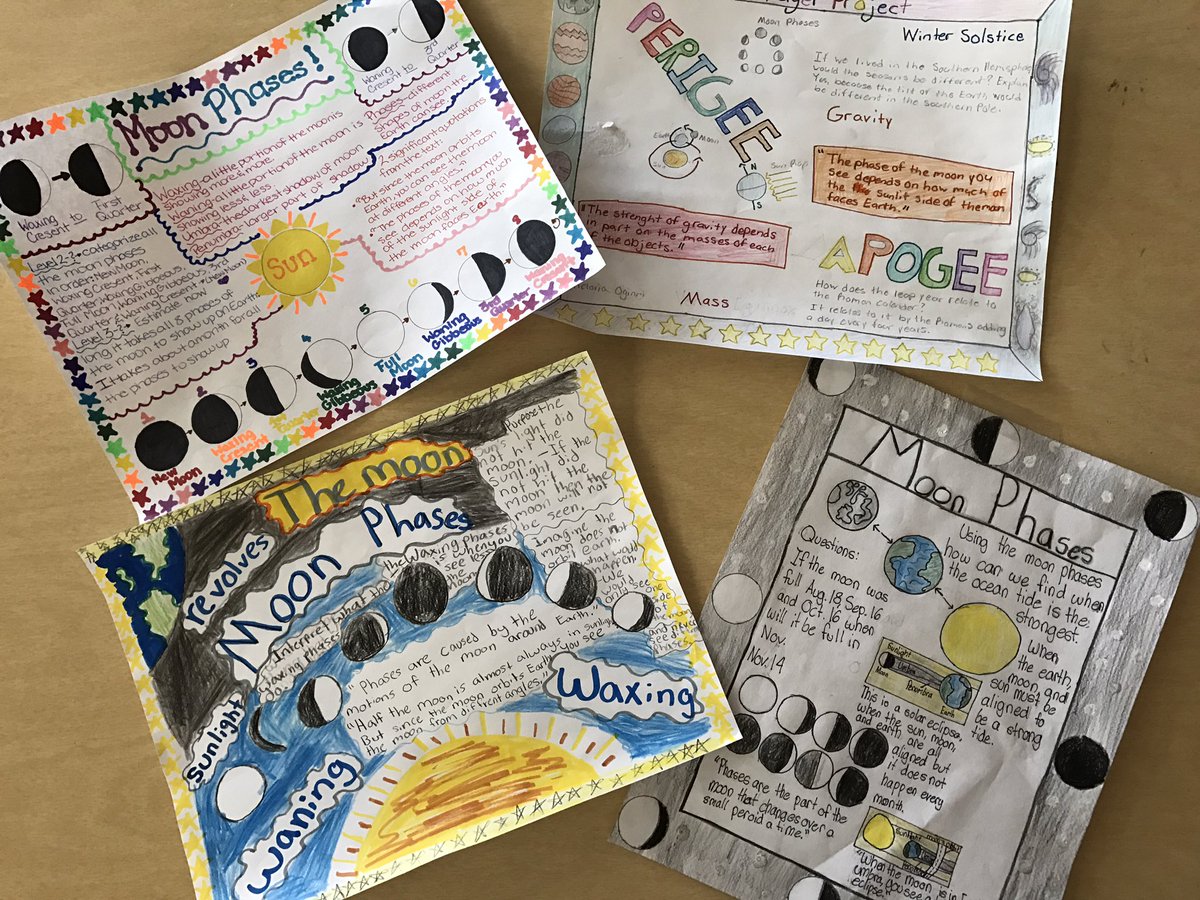 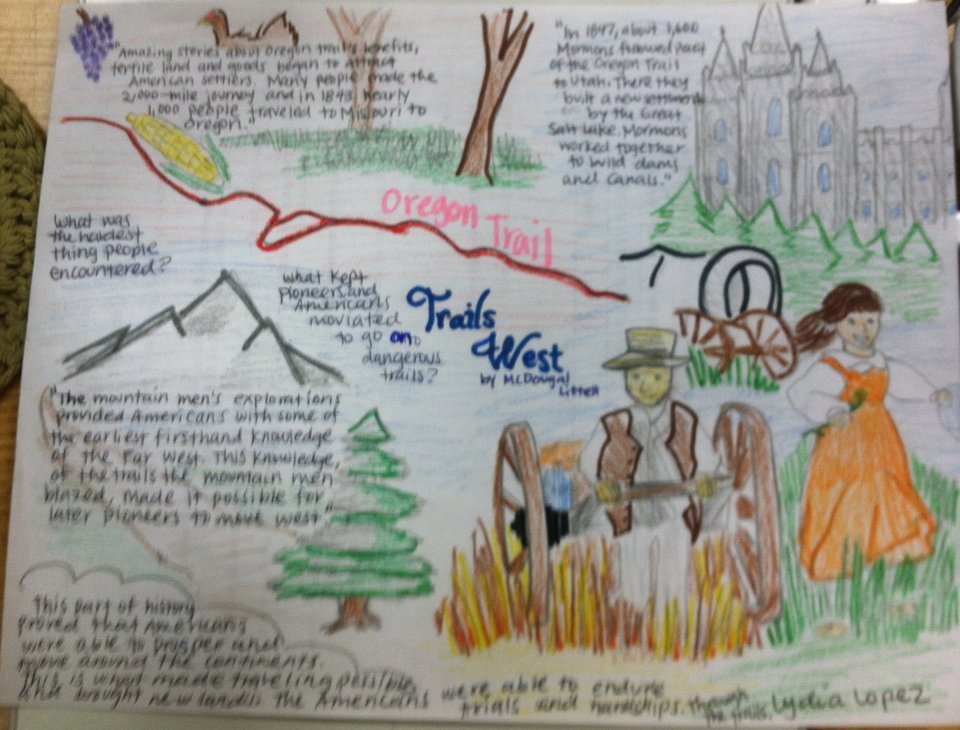 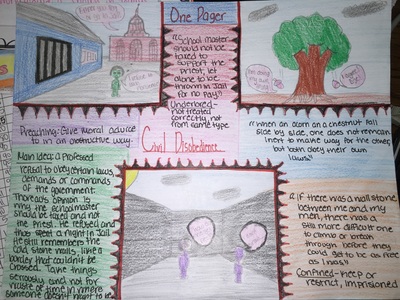 